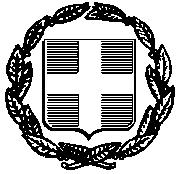                   ΕΛΛΗΝΙΚΗ ΔΗΜΟΚΡΑΤΙΑ                                     ΠΡΟΜΗΘΕΙΑ : «Προμήθεια ειδών                               Δ Η Μ Ο Σ  Χ Ι Ο Υ                                              σημαιοστολισμού και φωταγωγήσεων»Δ/ΝΣΗ ΟΙΚΟΝΟΜΙΚΩΝ ΥΠΗΡΕΣΙΩΝ                        ΚΑ: 10-6691.001ΤΜΗΜΑ ΑΠΟΘΗΚΗΣ & ΠΡΟΜΗΘΕΙΩΝ                          Ταχ.Δ/νση : Κανάρη 18, Χίος        Αρμοδ. Υπ/λος  : Κοντού Αναστασία	          Τηλέφωνο	 : 22713 51713ΤΕΧΝΙΚΗ ΠΕΡΙΓΡΑΦΗ     Με την παρούσα τεχνική περιγραφή προβλέπεται να γίνει η προμήθεια λαβάρων και σημαιών για τις ανάγκες σημαιοστολισμού του Δήμου σε διάφορες εκδηλώσεις. Το ύφασμα που θα χρησιμοποιηθεί πρέπει να είναι POLYESTER 100%, τριπλής πλέξης, με ύφανση ώστε να αντέχει στις δύσκολες καιρικές συνθήκες, ενώ τα χρώματα πρέπει να είναι ανεξίτηλα.     Συγκεκριμένα απαιτούνται:      Η προμήθεια θα γίνει με απ’ ευθείας ανάθεση σύμφωνα με τις διατάξεις του Ν.4412/2016,  η δε δαπάνη δεν θα υπερβαίνει το ποσό των 1.715,22 ευρώ με  Φ.Π.Α. και θα καλυφθεί από πιστώσεις του ΚΑ 10-6691.001 «Προμήθεια ειδών σημαιοστολισμού και φωταγωγήσεων» δημοτικού προϋπολογισμού 2017.Χίος  13/11/2017Η ΣΥΝΤΑΞΑΣΑΚΟΝΤΟΥ ΑΝΑΣΤΑΣΙΑΕΙΔΟΣΔΙΑΣΤΑΣΗ (εκ)ΤΕΜΑΧΙΑΤΙΜΗ ΜΟΝΑΔΟΣΣΥΝΟΛΟΣημαία ΕΛΛΗΝΙΚΗ μικρή120Χ2004513,00 €585,00 €Σημαία ΕΛΛΗΝΙΚΗ μεγάλη 200Χ3001827,00 €486,00 €Σημαιάκι ΕΛΛΑΣ με κοντάρι για θυρεό40Χ700107,00 €70,00 €Σημαία ΕΥΡΩΠΑΪΚΗΣ ΕΝΩΣΗΣ    115Χ2002513,00 €325,00 €ΜΕΡΙΚΟ ΣΥΝΟΛΟ1.466,00 €ΦΠΑ 17%249,22 €ΤΕΛΙΚΟ ΣΥΝΟΛΟ1.715,22 €